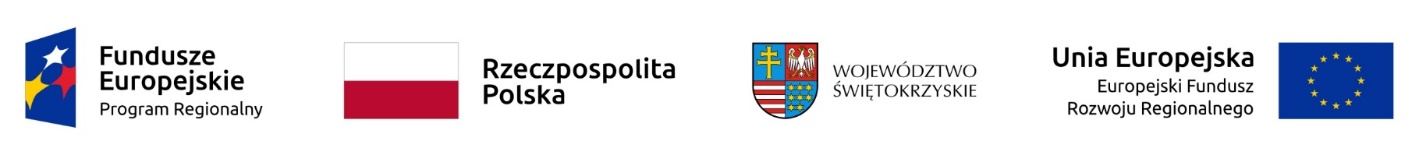 Pieczęć zamawiającegooznaczenie sprawy AZP 241-03/2019	Zbiorcze zestawienie ofert złożonych w terminie Zamawiający informuje, że kwota jaką zamierza przeznaczyć na sfinansowanie zamówienia wynosi: 236 406,00 zł brutto.Numer ofertyNazwa (firma) i adres wykonawcyCena netto zł. brutto zł Termin dostarczenia licencji i udostępnienia/dostarczenia przedmiotu zamówienia:Okres wsparciaTermin płatności 1.CompuGroup Medical Polska Sp.zo.oUl. Do Dysa 920-149 LublinNetto: 130 000,00 złBrutto: 159 900,00 zł- do 14 dni od daty podpisania umowy12 miesięcy 30 dni od daty doręczenia faktury